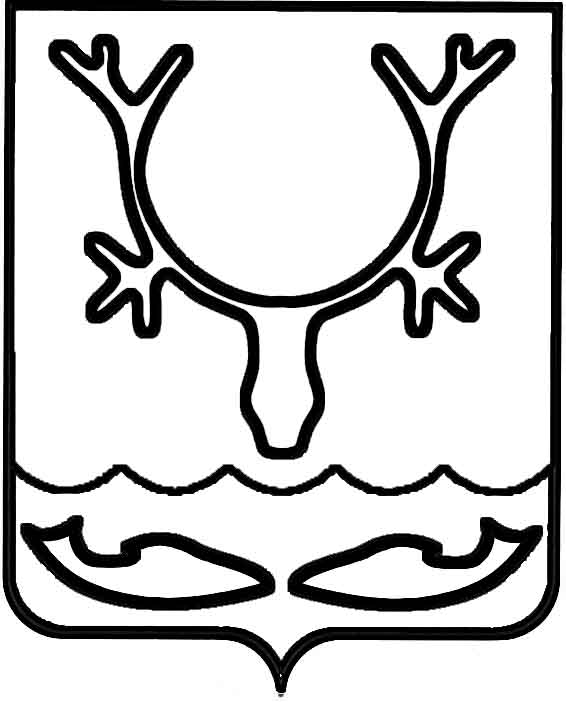 Администрация МО "Городской округ "Город Нарьян-Мар"ПОСТАНОВЛЕНИЕот “____” __________________ № ____________		г. Нарьян-МарО внесении изменений в нормативные затраты на обеспечение функций Администрации 
МО "Городской округ "Город Нарьян-Мар", утвержденные постановлением Администрации МО "Городской округ "Город Нарьян-Мар" 
от 06.12.2016 № 1350В соответствии с пунктом 14 требований к порядку разработки и принятия правовых актов о нормировании в сфере закупок для обеспечения нужд муниципального образования "Городской округ "Город Нарьян-Мар", содержанию указанных актов и обеспечению их исполнения, утвержденных постановлением Администрации МО "Городской округ "Город Нарьян-Мар" от 29.12.2015 № 1632, Администрация МО "Городской округ "Город Нарьян-Мар"П О С Т А Н О В Л Я Е Т:Внести в постановление Администрации МО "Городской округ "Город Нарьян-Мар" от 06.12.2016 № 1350 "Об утверждении нормативных затрат 
на обеспечение функций Администрации МО "Городской округ "Город Нарьян-Мар" следующие изменения:Приложение 3 изложить в новой редакции согласно Приложению 1 
к настоящему постановлению;Приложение 4 изложить в новой редакции согласно Приложению 2 
к настоящему постановлению;Приложение 9 изложить в новой редакции согласно Приложению 3 
к настоящему постановлению.Настоящее постановление вступает в силу со дня его официального опубликования.Нормативыобеспечения функций Администрации МО "Городской округ "Город Нарьян-Мар", применяемые при расчете нормативных затрат                                 на приобретение принтеров, многофункциональных устройств, копировальных аппаратов и иной оргтехникиВ случае производственной необходимости Администрация МО "Городской округ "Город Нарьян-Мар" вправе закупать товары, не указанные                  в настоящем Приложении. При этом такая закупка осуществляется в пределах доведенных лимитов бюджетных обязательств на обеспечение функций, рассчитанных с применением нормативных затрат.".Нормативыобеспечения функций Администрации МО "Городской округ "Город Нарьян-Мар", применяемых при расчете нормативных затрат на приобретение периодических печатных изданий и справочной литературы 0708.2017943И.о. главы МО "Городской округ "Город Нарьян-Мар" Д.В. АнохинПриложение 1к постановлению Администрации МО "Городской округ "Город Нарьян-Мар"от 07.08.2017 № 943"Приложение 3к постановлению Администрации МО "Городской округ "Город Нарьян-Мар"от 06.12.2016 № 1350№ п/пНаименование товара, работы, услугиЕдиница измеренияПо категориям должностейПо категориям должностейПо категориям должностейПо категориям должностейПо категориям должностейПо категориям должностейСрок полезного использования (лет)Предельные цены товаров, работ, услуг (тыс. руб.) за единицу№ п/пНаименование товара, работы, услугиЕдиница измеренияВысшая  группа должностейГлавная   группа должностейВедущая группа должностейСтаршая  группа должностейМладшая группа должностейДолжности, не относящиеся   к должностям муниципальной службыСрок полезного использования (лет)Предельные цены товаров, работ, услуг (тыс. руб.) за единицу1Принтер и сканер или многофункциональное устройствошт.не более             1 шт. на кабинетне более              1 шт. на кабинетне более             1 шт. на кабинетне более 1 шт. на двух сотрудниковне более            1 шт. на двух сотрудниковне более 1 шт. на двух сотрудников5не более 40,02Принтер для коллективного использованияшт.не более 4 штукне более 4 штукне более 4 штукне более 4 штукне более 4 штукне более 4 штук5не более 100,03Многофункциональное устройство для коллективного использованияшт.не более 4 штукне более 4 штукне более 4 штукне более 4 штукне более 4 штукне более 4 штук3не более 220,04Сканер поточный шт.хххне более               1 шт. на кабинетне более                1 шт. на кабинетне более 1 шт. на кабинет3не более 65,05Сканер поточный высокоскоростнойшт.не более 2 штукне более 2 штукне более 2 штукне более 2 штукне более 2 штукне более 2 штук4Не более 315,0Сетевое и серверное оборудованиеСетевое и серверное оборудованиеСетевое и серверное оборудованиеСетевое и серверное оборудованиеСетевое и серверное оборудованиеСетевое и серверное оборудованиеСетевое и серверное оборудованиеСетевое и серверное оборудованиеСетевое и серверное оборудованиеСетевое и серверное оборудованиеСетевое и серверное оборудование6Сервер шт.Не более 8-ми: сервер – контролер домена; сервер удаленного доступа и безопасности, почтовый сервер, сервера базы данных (Прававая база, 1С-Бухгалтерия, корпоративный антивирус, электронный документооборот, файлообменник, архив базы данных)Не более 8-ми: сервер – контролер домена; сервер удаленного доступа и безопасности, почтовый сервер, сервера базы данных (Прававая база, 1С-Бухгалтерия, корпоративный антивирус, электронный документооборот, файлообменник, архив базы данных)Не более 8-ми: сервер – контролер домена; сервер удаленного доступа и безопасности, почтовый сервер, сервера базы данных (Прававая база, 1С-Бухгалтерия, корпоративный антивирус, электронный документооборот, файлообменник, архив базы данных)Не более 8-ми: сервер – контролер домена; сервер удаленного доступа и безопасности, почтовый сервер, сервера базы данных (Прававая база, 1С-Бухгалтерия, корпоративный антивирус, электронный документооборот, файлообменник, архив базы данных)Не более 8-ми: сервер – контролер домена; сервер удаленного доступа и безопасности, почтовый сервер, сервера базы данных (Прававая база, 1С-Бухгалтерия, корпоративный антивирус, электронный документооборот, файлообменник, архив базы данных)Не более 8-ми: сервер – контролер домена; сервер удаленного доступа и безопасности, почтовый сервер, сервера базы данных (Прававая база, 1С-Бухгалтерия, корпоративный антивирус, электронный документооборот, файлообменник, архив базы данных)3350,07Сетевое хранилище (NAS)шт.не менее 2 на каждое административное зданиене менее 2 на каждое административное зданиене менее 2 на каждое административное зданиене менее 2 на каждое административное зданиене менее 2 на каждое административное зданиене менее 2 на каждое административное здание3100,08Маршрутизаторшт.1 на каждое административное здание1 на каждое административное здание1 на каждое административное здание1 на каждое административное здание1 на каждое административное здание1 на каждое административное здание362,09Коммутатор центральныйшт.1 на каждое административное здание1 на каждое административное здание1 на каждое административное здание1 на каждое административное здание1 на каждое административное здание1 на каждое административное здание338,010Коммутатор шт.на каждый этаж с учетом длины межкоммутаторного сетевого кабеля не более                     80 метровна каждый этаж с учетом длины межкоммутаторного сетевого кабеля не более                     80 метровна каждый этаж с учетом длины межкоммутаторного сетевого кабеля не более                     80 метровна каждый этаж с учетом длины межкоммутаторного сетевого кабеля не более                     80 метровна каждый этаж с учетом длины межкоммутаторного сетевого кабеля не более                     80 метровна каждый этаж с учетом длины межкоммутаторного сетевого кабеля не более                     80 метров520,011Шкаф телекоммуникационныйшт.2 на каждое административное здание2 на каждое административное здание2 на каждое административное здание2 на каждое административное здание2 на каждое административное здание2 на каждое административное здание5120,0Оборудование для проведения мероприятийОборудование для проведения мероприятийОборудование для проведения мероприятийОборудование для проведения мероприятийОборудование для проведения мероприятийОборудование для проведения мероприятийОборудование для проведения мероприятийОборудование для проведения мероприятийОборудование для проведения мероприятийОборудование для проведения мероприятийОборудование для проведения мероприятий12Проектор, экраншт.1 на каждое административное здание1 на каждое административное здание1 на каждое административное здание1 на каждое административное здание1 на каждое административное здание1 на каждое административное здание7120,013Фотоаппарат цифровой зеркальный, набор объективовшт.22222210400,014Диктофон цифровойшт.44444478,0Источники бесперебойного питанияИсточники бесперебойного питанияИсточники бесперебойного питанияИсточники бесперебойного питанияИсточники бесперебойного питанияИсточники бесперебойного питанияИсточники бесперебойного питанияИсточники бесперебойного питанияИсточники бесперебойного питанияИсточники бесперебойного питанияИсточники бесперебойного питания15ИБП для АРМшт.Не более 1-го на рабочее местоНе более 1-го на рабочее местоНе более 1-го на рабочее местоНе более 1-го на рабочее местоНе более 1-го на рабочее местоНе более 1-го на рабочее место3не более 12,016ИБП для серверов и коммуникационного оборудованияшт.Не менее 2 на каждое административное здание Из расчета пиковой нагрузки оборудования и времени работы при полной нагрузке не менее 40 мин.Не менее 2 на каждое административное здание Из расчета пиковой нагрузки оборудования и времени работы при полной нагрузке не менее 40 мин.Не менее 2 на каждое административное здание Из расчета пиковой нагрузки оборудования и времени работы при полной нагрузке не менее 40 мин.Не менее 2 на каждое административное здание Из расчета пиковой нагрузки оборудования и времени работы при полной нагрузке не менее 40 мин.Не менее 2 на каждое административное здание Из расчета пиковой нагрузки оборудования и времени работы при полной нагрузке не менее 40 мин.Не менее 2 на каждое административное здание Из расчета пиковой нагрузки оборудования и времени работы при полной нагрузке не менее 40 мин.3не более 190,0Приложение 2к постановлению Администрации МО "Городской округ "Город Нарьян-Мар"от 07.08.2017 № 943НОРМАТИВЫ обеспечения функций Администрации МО "Городской округ "Город Нарьян-Мар", применяемые при расчете нормативных затрат                    на приобретение персональных компьютеровВ случае производственной необходимости Администрация МО "Городской округ "Город Нарьян-Мар" вправе закупать товары, не указанные в настоящем Приложении. При этом такая закупка осуществляется в пределах доведенных лимитов бюджетных обязательств на обеспечение функций, рассчитанных с применением нормативных затрат.".Приложение 3к постановлению Администрации МО "Городской округ "Город Нарьян-Мар"от 07.08.2017 № 943"Приложение 9к постановлению Администрации МО "Городской округ "Город Нарьян-Мар"от 06.12.2016 № 1350Вид изданияНаименование изданияПо категориям должностейПо категориям должностейПо категориям должностейПо категориям должностейПо категориям должностейПо категориям должностейВид изданияНаименование изданияВысшая группа должностейГлавная группа должностейВедущая группа должностейСтаршая группа должностейМладшая группа должностейДолжности, не относящиеся к должностям муниципальной службыЖурнал"Государственная власть и местное самоуправление"1 комплектЖурнал"Законодательные и нормативные документы в ЖКХ"1 комплект1 комплект1 комплект1 комплект1 комплект1 комплектЖурнал"Жилищное право"1 комплект1 комплект1 комплект1 комплект1 комплект1 комплектЖурнал"Зарплата"1 комплектЖурнал"Бюджетные организации: бухгалтерский учет и налогообложение"1 комплектЖурналБюджетный учет и отчетность в вопросах и ответах1 комплектГазетаНАО "Нарьяна вындер" ("Красный тундровик")3 комплекта3 комплекта3 комплекта3 комплекта3 комплекта3 комплектаЖурнал"Делопроизводство и документооборот на предприятиях"1 комплектЖурнал"Глава местной администрации"1 комплект1 комплект1 комплект1 комплект1 комплект1 комплектГазета"Российская газета", комплект № 31 комплект1 комплект1 комплект1 комплект1 комплект1 комплектЖурнал"Кадровое дело"1 комплектЖурнал"Отечественные архивы"1 комплектЖурнал"Муниципальная служба: правовые вопросы1 комплектЖурнал"Местное самоуправление, организация, экономика, учет"1 комплект